RESOLUTIONS OF THE ITU PLENIPOTENTIARY CONFERENCECouncil 2018
Geneva, 17-27 April 2018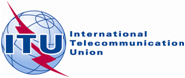 Document C18/INF/10-E9 April 2018English onlyReport by the Secretary-GeneralReport by the Secretary-GeneralMAPPING OF LINKAGES BETWEEN RESOLUTIONS 
OF itu CONFERENCES AND ASSEMBLIESMAPPING OF LINKAGES BETWEEN RESOLUTIONS 
OF itu CONFERENCES AND ASSEMBLIESSummaryThe following document presents a mapping of the linkages between the resolutions of the ITU plenipotentiary conferences and the resolutions of ITU world conferences and assemblies. The mapping has been made by request of ITU Member States to support their preparation for the 2018 ITU Plenipotentiary Conference (PP18).Action requiredThis document is submitted to the Council for information.ResPP refTitle/subjectAction requiredThemeWRC resolutionRA resolutionWTSA resolutionWTDC resolution2Rev PP14World telecommunication/ information and communication technology policy forumMaintain policy forum to continue discussing and exchanging views and information on telecommunication/ICT policy and regulatory matters. Council to decide duration, date, venue, themes.ITU eventsRes 255PP94Invitations to hold conferences or meetings away from GenevaExtend invitations to ITU events in accordance with rulesConference managementRes 16PP94Attendance of liberation organizations recognized by the UN at conferences and meetings of the ITU as observersImplement rules governing attendance of Liberation organizations recognized by the UN in assemblies and meetings of the ITU as observers.Institutional issues7PP94Procedure for defining a region for the purpose of convening an RRCPropose definition for region, as required.Institutional issues11Rev PP14ITU TELECOM eventsPropose to C15 a mechanism to implement resolves 5; to revise HCA and get approved by Council asap.ITU events14Rev PP06Recognition of the rights and obligations of all Sector Members of the UnionInvite SM to take part in any decision-finding procedure aimed at facilitating the achievement of a consensus in study groups, in particular in the field of standardizationSector Members, Associates, Academia and participation of other stakeholders16Rev PP98Refinement of the Radiocommunication Sector and Telecommunication Standardization SectorMaintain current process which provides for ongoing review of new and existing work and its allocation to ITU-R and ITU-T.Governing bodies and instruments of the UnionRes 6Res 1821Rev PP14Measures concerning alternative calling procedures on international telecommunication networksIdentify and describe all forms of alternative calling procedures and asses their impact and review ITU-T rec. to address any negative effects on all parties. Develop guidelines for administrations and operating agencies to address impact of alt. call. proc. Request ITU-T SGs to continue studiesTechnical and regulatory issuesRes 20
Res 29Res 2222Rev PP06Apportionment of revenues in providing international telecommunication servicesExpedite work on completing study on the concept of network externalities for international traffic in relation to both fixed and mobile services.Technical and regulatory issues25Rev PP14Strengthening the regional presenceContinue to review the strengthening of ITU regional presence in between PPs.Corporate strategy, governance and managementRes 48Res 5430Rev PP14Special measures for the least developed countries, small island developing states, landlocked developing countries and countries with economies in transitionIdentify measures to improve assistance.Digital divide: Support to expanding access to ICTsRes 1632PP94Technical assistance to the Palestinian Authority for the development of telecommunicationsExplore needs to improve the telecommunication infrastructure.Assistance to ITU Member StatesRes 12Res 1833Rev PP02Assistance and support to Bosnia and Herzegovina for rebuilding its telecommunication networkContinue plan of action in order to provide appropriate assistance and support to Bosnia and Herzegovina in rebuilding its telecommunication network and Regulatory AuthorityAssistance to ITU Member States34Rev PP14Assistance and support to countries in special need for rebuilding their telecommunication sectorContinue and initiate special action to provide appropriate assistance and support to countries in special need in rebuilding their telecommunication sector (South Sudan has been added at PP-14).Assistance to ITU Member StatesRes 2536Rev PP10Telecommunications/information and communication technologies in the service of humanitarian assistanceWork closely with UNERC towards MS national accession to the Tampere Convention.Emergency communicationsRes 646
Res 647Res 55Res 3437PP94Training of refugeesContinue efforts and collaborate fully with the organizations concerned with the training of refugees, both within and outside the UN system.Digital inclusion38PP94Contributory shares in Union expenditureReview countries not included in UN list of LDCs in order to decide which of them may be considered as being entitled to contribute to Union expenditure in the 1/8 or 1/16 unit classFinancial issues41Rev PP14Arrears and special arrears accountsMonitor arrears. Review schedules and guidelines for repayment.Financial issues45Rev PP98Assistance given by the Government of the Swiss Confederation in connection with the finances of the UnionConvey thanks and bring resolution to the attention of the CH government.Financial issues46PP94Remuneration and representation allowances of elected officialsFix salary levels for EOs and adjust as appropriate.Human Resources48Rev PP14Human resources management and developmentEnsure HRM&D contribute to management goals, including balanced geographical and gender representation. Study how best practices in HRM can be applied at ITU. Fully develop a long-term recruitment policy to improve geographical and gender representation.Human Resources51Rev PP98ITU staff participation in conferences of the UnionEnsure staff representation in accordance with rules.Human Resources53PP94Measures to enable the UN to carry out fully any mandate under Article 75 of the Charter of the UNContinue possibility enjoyed by UN in accordance with provisions of the International Telecommunication Convention (Montreux, 1965) concerning associated membershipSector Members, Associates, Academia and participation of other stakeholders55PP94Use of the UN telecommunication network for the telecommunication traffic of the specialized agenciesEnsure conditions are met for UN telecommunication network to carry the traffic of the specialized agencies which wish to use itInstitutional issues56PP94Possible revision of Article IV, Section 11, of the CV on the Privileges and Immunities of the Specialized AgenciesPursue decisions of past PPs not to include the Heads of the specialized agencies among the authorities listed in the Annex to the CS (Geneva, 1992) as entitled to send or reply to Government Telecommunications.Institutional issues57PP94Joint Inspection UnitContinue to cooperate with the JIU.Corporate strategy, governance and management58Rev PP14Strengthening of relations between ITU and regional telecommunication organizations and regional preparations for the Plenipotentiary ConferenceDevelop relations with RegTelOrgs including the organization of six ITU regional prep meetings for PPs and Sector confs and assemblies. Consult MS and RegOrgs on means to assist with PP preps. Report on consultation to Council.Governing bodies and instruments of the UnionRes 15Res 43Res 2159PP94Request to the International Court of Justice for advisory opinionsRequest, as required, advisory opinions from the International Court of Justice as provided under Article XII of the Statute of the Administrative Tribunal of the International Labour Organization.Institutional issues60PP94Juridical statusKeep agreement and application under review to ensure that privileges and immunities accorded to the ITU are equivalent to those obtained by other organizations of the UN family with their headquarters in Switzerland.Institutional issues64Rev PP14Non-discriminatory access to modern telecom/info and communication technology facilities, services and applications, including applied research and transfer of technology, and e-meetings, on mutually agreed termsCompile and distribute a list of available online service and applications relevant to ITU activities and identify those that cannot be accessed. Promote broad participation to sure the fair and equitable participation of all members in ITU online services and materials. Transmit text of Res to UNSG to bring attention to ITU viewpoint on issue of non-discriminatory access to new ICTs.Digital divide: Support to expanding access to ICTsRes 69Res 2066Rev PP10Documents and publications of the UnionFacilitate rapid and easy access to ITU docs and pubs. Establish pricing policies. Implement strategies to facilitate use of web-based docs and pubs by DCs, LDCs, SIDS...Document managementRes 7
Res 12
Res 1968Rev PP10World Telecommunication and Information Society DayAdopt themes for annual WTISD. Foster exchange among MS by circulating consolidated document based on national reports received from MS on strategic issues.ITU events69PP94Provisional application of the CS and CV of the ITU (Geneva, 1992) by Members of the Union which have not yet become States Parties to those instrumentsAppeal to all MS which have not yet become States Parties to the CS and CV of the ITU (Geneva, 1992) provisionally to apply the provisions thereof.Institutional issues70Rev PP14Mainstreaming a gender perspective in ITU and promotion of gender equality and the empowerment of women through ICTsPromote gender equality in ICTs by recommending policy measures at international, regional and national levels. Promote gender equality in ITU's HR with implementation of GEM policy, and amend ITU recruitment procedures to ensure this. Establish annual GEM-Tech award. Announce a year-long call to action with theme “Women and girls in ICT”. Bring Res. to attention of UNSG.Digital inclusionRes 55Res 5571Rev PP14Strategic plan for the Union for 2016-2019Present annual progress reports on performance of the Union and adjust plan in light of changes in ICT environment.Corporate strategy, governance and managementRes 804Res 7
Res 9
Res 61
Res 69Res 5372Rev PP14Linking strategic, financial and operational planning in ITUIdentify measures for inclusion in OpPlans. Review FinRegs. Assist MS in preparing cost estimates of proposals.Corporate strategy, governance and managementRes 804Res 5375PP98Publication of the ITU Constitution and Convention, decisions, resolutions and recommendations and the Optional Protocol on the Compulsory Settlement of DisputesPublish ITU texts in accordance with rules.Conference managementRes 6277Rev PP14Scheduling and duration of conferences, forums, assemblies and Council sessions of the Union (2015-2019)Draw up and monitor event planning. RA: 26-30 Oct. 15; WRC: 2-27 Nov. 15; WTSA: last quarter 2016; WTDC: Nov.-Dec. 2017; Council: yearly around June-July; PP-18: UAE, last quarter 2018; RA and WRC in 2019.
Council to schedule its next three ordinary sessions in June-July and to review on a rolling basis.Governing bodies and instruments of the Union80Rev PP02World radiocommunication conference processPlan WRC on basis of two consecutive WRCs: a WRC shall propose the draft agenda of the next WRC and a provisional agenda for the second WRCGoverning bodies and instruments of the Union86Rev PP02Advance publication, coordination, notification and recording procedures for frequency assignments pertaining to satellite networksReview and update the advance publication, coordination, notification and recording procedures for frequency assignments pertaining to satellite networksTechnical and regulatory issues89PP98Coping with the decreased use of the international telex serviceStudy decrease in the use of the international telex service.Technical and regulatory issues91Rev PP10Cost recovery for some ITU products and servicesFurther application to be considered for new ITU products and services. Define new products and services. Adopt criteria for application of cost recovery. Determine cost structures. Establish procedures and mechanisms for prepaymentFinancial issues94Rev PP14Auditing of the accounts of the UnionBring Res to attention of CH government and Italian Supreme Court of Audit. Propose to Council to renew mandate with present External Auditors. Publish EA's reports on publicly accessible webpage.Financial issues96PP98Introduction of a long-term care insurance scheme in the UnionManage and monitor scheme.Human Resources98PP98The use of telecommunications for the safety and security of humanitarian personnel in the fieldStudy the possibilities for increased use of telecommunications for the safety and security of humanitarian personnel in the field.Emergency communicationsRes 55Res 3499Rev PP14Status of Palestine in ITUImplement additional rights at ITU confs, assemblies and meetings.Institutional issuesRes 12Res 18100PP98Role of the Secretary-General of ITU as depositary for memoranda of understandingGuidelines established by Council in 1999.Institutional issues101Rev PP14Internet Protocol-based networksExplore ways and means for greater collaboration between ITU and orgs involved in the development of IP-based networks and future internet. Prepare comprehensive summary of ITU activities. Submit a report to Council that a 6th WTPF be convened (see also Res 2).Internet-related mattersRes 64Res 23
Res 63102Rev PP14ITU’s role with regard to international public policy issues pertaining to the Internet and the management of Internet resources, including domain names and addressesExplore ways and means for greater collaboration between ITU and orgs involved in the development of IP-based networks and future internet. Submit reports approved by MS to UNSG. Council to revise R1344 so that CWG-Internet holds open consultations.Internet-related mattersRes 20
Res 47
Res 48Res 23
Res 63111Rev PP14Considering major religious periods in the scheduling of ITU conferences, assemblies and Council sessionsMake every effort to plan ITU conferences, assemblies and Council sessions to avoid scheduling on any period which is considered a major religious period by a Member State. See also Res 77.Conference managementRes 1114PP02Interpretation of No. 224 of the ITU CS and No. 519 of the ITU CV with regard to deadlines for submitting proposals for amendmentsInterpret CS 224 and CV 519 to mean “intended to encourage Member States to submit their proposals as early as possible and, preferably, eight months before the opening of the conference”.Institutional issues118PP02Use of spectrum at frequencies above 3000 GHzStudy the possibility and relevance of including in the Radio Regulations frequency bands above 3 000 GHz.Technical and regulatory issues119PP02Methods to improve the efficiency and effectiveness of the Radio Regulations BoardContinue to review periodically RRB work methods and internal processes.Governing bodies and instruments of the Union122Rev PP10The evolving role of the World Telecommunication Standardization AssemblyWTSA to further develop work methods and procedures to improve management of ITU-T standardization activities. Continue to promote evolution of standards, address strategic issues, collaborate with international, regional and national orgsGoverning bodies and instruments of the UnionRes 83123Rev PP14Bridging the standardization gap between developing and developed countriesStep up actions to reduce standardization gap. Maintain close coordination with three Sectors. Enhance participation of reps of DCs.Digital divide: Support to expanding access to ICTsRes 44 (supressed)Res 44Res 37124PP06Support for the New Partnership for Africa’s DevelopmentPay particular attention to implementation of the provisions of the ITU D Action Plan relating to support for NEPAD, earmarking resources so that this can be permanently monitored.Digital divide: Support to expanding access to ICTsRes 86125Rev PP14Assistance and support to Palestine for rebuilding its telecommunication networksPreserve telecom infrastructure. Facilitate establishment of international gateway networks. Enhance technical assistance. Provide report on experiences in liberalization and privatization of telecoms and impact.Assistance to ITU Member StatesRes 18126Rev PP10Assistance and support to the Republic of Serbia for rebuilding its destroyed public broadcasting systemContinue special action in ITU-D with specialized assistance from the ITU-R and ITU-TAssistance to ITU Member StatesRes 33127PP02Assistance and support to the Government of Afghanistan for rebuilding its telecommunication systemInitiate special action in ITU-D with specialized assistance from ITU-T.Assistance to ITU Member StatesRes 25
Res 26128Rev PP06Support for the Agenda for Connectivity in the Americas and Quito Action PlanContinue releasing appropriate financial resources to support and stimulate the implementation of projects aimed at fulfilling the objectives set in the WTDC-06.Digital divide: Support to expanding access to ICTsRes 39 (Supr)130Rev PP14Strengthening the role of ITU in building confidence and security in the use of information and communication technologiesContinue to give high priority to work in ITU. Report annually to Council on activities within ITU and other relevant orgs to enhance cooperation and collaboration. Support MS in development of their national and/or regionals cybersecurity strategies. See also Res. 174.Security and confidence in the use of ICTsRes 50
Res 52
Res 69Res 45131Rev PP14Measuring information and communication technologies to build an integrating and inclusive information societyContinue to promote adoption of ITU statistics and publish regularly. Work on development of ICT access and connectivity indicators. Adapt ICT development index database with input from MS. Continue to hold WTIS and experts meetings periodically.Technical and regulatory issues133Rev PP14Role of administrations of Member States in the management of internationalized (multilingual) domain namesExplore ways and means for greater collaboration and coordination between ITU and orgs involved in the development of IP-based networks and the future internet. Take an active part in all international discussions, initiatives and activities. Bring resolution to attention of WIPO and UNESCO, facilitators for implementation of WSIS Action Line C8.Internet-related mattersRes 47
Res 48Res 82135Rev PP14ITU’s role in the development of telecommunication/ information and communication technologies, in providing technical assistance and advice to developing countries, and in implementing relevant national, regional and interregional projectsContinue to coordinate efforts to harmonize, develop and enhance ICTs. Renew contacts to implement Action Line C7 (Tunis Agenda) relating to education and cooperation.Digital divide: Support to expanding access to ICTsRes 34136Rev PP14The use of telecoms/ICTs s for monitoring and management in emergency and disaster situations for early warning, prevention, mitigation and reliefContinue technical studies and develop recs concerning technical and operational implementation of advance solutions to meet needs of public-protected and disaster-relief ICTs. Conduct training programmes, workshops, etc esp. in dev. countries on tech. operational aspects of networks and their use for monitoring and mgm't. Support devel. of such systems. Analyse ongoing work. Assist MS. Support work of relevant study groups. Coordinate the activities conducted in sectors in line with resolves 5, to ensure effectiveness.Emergency communicationsRes 647
Res 673Res 55Res 34137Rev PP14Next-generation network deployment in developing countriesConsolidate efforts on NGN and future networks deployment studies and standards-development activities. Coordinate studies and programmes under the NGN Global Standards Initiative of ITU T and Global Network Planning initiatives (GNPi) of ITU-D. Highlight importance and benefits of NGN development and deployment to other UN agenciesDigital divide: Support to expanding access to ICTs138PP06The Global Symposium for RegulatorsHold GSR annually, rotating in different regions of the world.ITU eventsRes 40
Res 138139Rev PP14Use of telecommunications/information and communication technologies to bridge digital the digital divide and build an inclusive information societyContinue to organize, sponsor and conduct studies to highlight contribution of ICTs to overall development. Continue to act as clearing-house mechanism for exchange of info and expertise. Bring resolution to attention of interested parties, in particular, UNDP, IBRD, regional and national development funds for cooperation.Digital divide: Support to expanding access to ICTsRes 61
Res 69Res 44Res 37140Rev PP14ITU’s role in implementing the outcomes of the World Summit on the Information Society and in the overall review by United Nations General Assembly of their implementationPresent ITU's WSIS+10 report to UNGA. Submit WSIS+10 HLE outcome docs to UNGA overall review in 2015. Prepare a report on UNGA overall review of WSIS at first Council session after the latter's adoption. ITU should play a leading facilitating role, along with UNESCO and UNDP. Also a lead facilitation role as moderator/facilitator for implementing WSIS Action Lines C2, C5 and C6.WSISRes 61Res 75Res 30143Rev PP10Extending the provisions in ITU documents relating to developing countries to apply to countries with economies in transitionProvisions in ITU docs relating to DCs to be extended to countriesDocument management144Rev PP14Availability of model host-country agreements in advance for conferences and assemblies of the Union held away from GenevaProvide model host-country agreements at least two years before the proposed date of any conference or assembly, in order to facilitate the work of Member States wishing to offer to host the conference or assembly.Institutional issues145PP06Participation of observers in conferences, assemblies and meetings of the UnionApply rules governing participation of observers in a non-voting, advisory, or other capacity.Sector Members, Associates, Academia and participation of other stakeholders146Rev PP14Periodic review and revision of the International Telecommunication RegulationsReview process of ITRs to commence in 2017, preferably in the beginning of the year. Convene Expert Group (EG-ITR) open to MS and SM to review regs and submit its report to C18 for consideration, publication, and submission to PP-18. Council to establish ToRs and working methods, examine report, and submit to PP18.ITRsRes 40
Res 87148PP06Tasks and functions of the Deputy Secretary-GeneralIssue clear and specific directives on the tasks delegated to the Deputy SG and communicate any changes to the Council, membership, and staff.Governing bodies and instruments of the Union150Rev PP14Approval of the accounts of the Union for the years 2010-2013PP18 – Approval of accounts for period 2014-2017.Financial issues151Rev PP14Implementation of results-based management in ITUContinue to improve methodologies associated with implementation of RBB and RBM, including revised presentation of biennial budget. Continue to develop comprehensive results framework to support implementation of SP and linkage of strat., fin., and op. plans. Further integrate risk-management framework.Corporate strategy, governance and management152Rev PP14Improvement of management and follow-up of the defrayal of ITU expenses by Sector Members and AssociatesEnhance handling charges and administrative procedures.Financial issuesRes 31154Rev PP14Use of the six official languages of the Union on an equal footingPresent annual report to Council and CWG-LANG.
Maximize interpretation and translation of ITU docs in six languages on an equal footing. Review measures and principles for interpretation and translation.Conference managementRes 19
Res 34
Res 35
Res 36Res 67Res 86157Rev PP14Strengthening of the project execution function in ITUDevelop strategy for function in future. Continue reviewing best practices with UN system and orgs external to UN in area of technical cooperation.Corporate strategy, governance and management158Rev PP14Financial issues for consideration by the CouncilStudy: possibility of generating additional income for ITU; of establishing mechanisms to afford greater financial stability for the Union; present methodologies for participation of SMs and Associates including revision of fee structure and feasibility of combining Sector participation. Report results of study to next PP.Financial issues159Rev PP14Assistance and support to Lebanon for rebuilding its telecommunication networks (fixed and mobile)Provide assistance and support to rebuild and secure telecom networks.Assistance to ITU Member States160PP06Assistance to SomaliaContinue special action initiated by SG and Director, BDT, with assistance from ITU-R and ITU-T SectorsAssistance to ITU Member StatesRes 25
Res 57161PP06Assistance and support for the Democratic Republic of Congo for rebuilding its telecommunication networkContinue special action initiated by SG and Director, BDT, with assistance from ITU-R and ITU-T SectorsAssistance to ITU Member StatesRes 25162Rev PP14Independent Management Advisory CommitteeIMAC serves in an expert advisory capacity and assists the Council and SG in fulfilling their governance responsibilities. Details of ToRs contained in Annex to Res 162. IMAC to continue its work. Chairman IMAC to report to Council. Council to review status of implementation of IMAC's recs. SG to publish IMAC reports on publicly accessible website.Corporate strategy, governance and management164PP10Allocation of seats of Council Members StatesApply methodology for future elections of Council MS. More (See also Rec C5/4 below.)Governing bodies and instruments of the Union165PP10Deadlines for the submission of proposals and procedures for the registration of participants for conferences and assemblies of the UnionImplement 14-calendar day deadline for submission of contributions for conferences and assemblies of the Union. Explore issue of 1) harmonizing deadlines for submission of proposals, as well as 2) procedures governing registration for meetings of the Union. Report on studies.Conference managementRes 1
Res 2166Rev PP14Number of vice-chairmen of Sector advisory groups, study groups and other groupsReview current situation with a view to establishing criteria for appointment of optimum numbers of vice-chairmen for SAGs, SGs and other groups. MS and SM to nominate more women.Corporate strategy, governance and managementRes 1
Res 2
Res 15Res 1
Res 35Res 1167Rev PP14Strengthening and developing ITU capabilities for electronic meetings and means to advance the work of the UnionImplement EWM action plan contained in Annex 2. Build upon trials for electronic meetings. Identify and review costs and benefits regularly. Involve SAGs in evaluation of electronic meetings. Report to the Council on developments and feasibility of extending the use of languages in EM. Further develop facilities and capabilities for remote participation by electronic means. Share info with UN and other specialized agencies.Conference managementRes 2
Res 7Res 32Res 81168PP10Translation of ITU recommendationsEnhance flexibility with regard to translation of ITU recommendations.Document management169Rev PP14Admission of academia to participate in the work of the UnionLevel of financial contribution maintained at 1/16 of the value of a CU for SMs from developed countries and 1/32 from developing countries. Explore and recommend various mechanisms to encourage increased participation, including in open events and activities org. or co-org. by ITU.Sector Members, Associates, Academia and participation of other stakeholdersRes 1Res 68170Rev PP14Admission of Sector Members from developing countries to participate in the work of the ITU Telecommunication Standardization Sector and the ITU Radiocommunication SectorApply new modalities for admission of SMs from developing countries. Level of financial contribution set at 1/16 of the value of a CU for SMs for defraying Union expenses.Sector Members, Associates, Academia and participation of other stakeholdersRes 59
Res 74173PP10Piracy and attacks against fixed and cellular telephone networks in LebanonMonitor and report to Council.Assistance to ITU Member States174Rev PP14ITU’s role with regard to international public policy issues relating to the risk of illicit use of information and communication technologiesRaise awareness of MS regarding adverse impact that may result from the illicit use of info and communication resources. Maintain role of ITU to cooperate with other UN bodies in combating the illicit use of ICTs. Inform UNSG of activities undertaken by ITU.Security and confidence in the use of ICTs175Rev PP14Telecommunication/ ICT accessibility for persons with disabilities and persons with specific needsContinue to take account of persons with disabilities in the work of ITU.Digital inclusionRes 67Res 58176Rev PP14Human exposure to and measurement of electromagnetic fieldsCollect and disseminate info concerning exposure to EMF, including necessary measures and guidelines. Participate in EMF project by WHO.Environment and climate changeRes 6
Res 7Res 72Res 62177Rev PP14Conformance and interoperabilityAdvance implementation of WTDC Res 47 and relevant parts of the Action Plan.Technical and regulatory issuesRes 62Res 76178PP10ITU role in organizing the work on technical aspects of telecommunication networks to support the InternetContinue to adapt, working on development of technical aspects of telecom networks for supporting the Internet, to help advance network evolution, capacity, continuity, interoperability and securityInternet-related matters179Rev PP14ITU’s role in child online protectionCoordinate ITU's efforts with other UN agencies and entities. Bring this res. to attention of COP members and UNSG.Security and confidence in the use of ICTsRes 45
Res 67180Rev PP14Facilitating the transition from IPv4 to IPv6Explore means for greater collaboration and coordination between ITU and relevant orgs involved in the development of IP-based networks and the future internet. Undertake and facilitate activities in relevant SGs. Monitor current allocation mechanisms. Disseminate, as appropriate, to ITU membership and Internet community, info on progress achieved in this area.Internet-related mattersRes 64Res 63181PP10Definitions and terminology relating to building confidence and security in the use of information and communication technologiesTake account of the definition “cybersecurity” approved in Rec ITU-T X.1205 for use in activities related to building confidence and security in the use of ICTs. Bring resolution to the attention of IOs and other entities dealing with security of ICTs.Security and confidence in the use of ICTsRes 50182Rev PP14The role of telecommunications/ICTs in regard to climate change and the protection of the environmentContinue liaising with appropriate orgs. in activities related to climate change. Continue taking appropriate measures within ITU to reduce carbon footprint. Demonstrate leadership in applying ICTs to address the causes and effects of climate change. To submit resolution and outcomes to meetings of relevant orgs, including UNFCCC, to reiterate the Union’s commitment to sustainable global growth.Environment and climate changeRes 673Res 60Res 73
Res 79Res 66183Rev PP14Telecommunication/ICT applications for e-healthGive priority consideration to the expansion of ICT initiatives for e-health in the work of ITU. To work collaboratively with WHO and ITU-R,T,D to develop programmes that enable developing countries to introduce e-health services safely and effectively, and report info and developments to MS through an appropriate mechanism.e-ApplicationsRes 78184PP10Facilitating digital inclusion initiatives for indigenous peoplesAdapt rules governing ITU fellowships to existing ITU-D initiatives for digital inclusion, and extend the provision of ITU fellowships to indigenous peoples. Establish collaboration and validation mechanisms with relevant UN orgs to facilitate the implementation of WTDC Res 46 (Doha 2006) and Res 68 (Hyderabad 2010).Digital inclusionRes 11
Res 46
Res 68 (Supr)185PP14Global flight tracking for civil aviationInclude in agenda of WRC-15 with report.Technical and regulatory issuesRes 425Res 185186PP14Strengthening the role of ITU with regard to transparency and confidence-building measures in outer space activitiesPromote access to information related to satellite-monitoring facilities. Continue to take action to maintain database on cases of harmful interference.Technical and regulatory issues187PP14Review of the current methodologies and development of a future vision for the participation of Sector Members, Associates and Academia in the activities of ITUReview practice and criteria for exempting entities from membership fees. Develop comprehensive consultation strategy. Review progress achieved. Provide support to Council to ensure all members have opportunity to provide feedback.Sector Members, Associates, Academia and participation of other stakeholdersRes 43Res 31Res 27188PP14Combating counterfeit telecommunication/information and communication technology devicesAssist MS in addressing their concerns through info sharing. Assist membership in taking necessary actions to prevent or detect tampering/duplication of unique device identifiers.Technical and regulatory issuesRes 96Res 79189PP14Assisting Member States to combat and deter mobile device theftCompile info on best practices developed by industry or gov. combating mobile device theft. Identify existing and future tech measures to mitigate use of stolen devices.Technical and regulatory issuesRes 97Res 84190PP14Countering misappropriation and misuse of international telecommunication numbering resourcesContinue to work with MS, in particular developing countries, to develop regulatory frameworks to ensure best practice in telephone numbering mgmt.Technical and regulatory issuesRes 20
Res 61
Res 62Res 78191PP14Strategy for the coordination of efforts among the three Sectors the UnionDevelop coordination and cooperation strategy for areas of mutual interest to the 3 Sectors; keep this list up-to-date pursuant to the mandates of each Sector; ensure reporting of the coordination activities and results.Corporate strategy, governance and managementRes 7
Res 67
Res 69Res 18Res 59192PP14ITU participation in memoranda of understanding with financial and/or strategic implicationsFollow criteria and guidelines for MoUs which will be created by the Council. Report to the Council on MoUs.Financial issues193PP14Support and assistance for Iraq to rebuild its telecommunication sectorProvide necessary technical resources to Iraq to rebuild its telecommunication sector.Assistance to ITU Member StatesRes 51194PP14Options for the Union's headquarters premises over the long termCreation of CWG-HQP to examine options for Union's HQ.Financial issues195PP14Implementation of the Smart Africa ManifestoProvide technical expertise for implementation of Smart Africa Manifesto. Engage UN agencies to support SA programmes in areas within their scope and mandate. Implement measure to mobilize financial and in-kind support.Digital divide: Support to expanding access to ICTsRes 86Res 75196PP14Protecting telecommunication service users/consumersCollaborate with MS to identify critical areas for establishment of policies for consumer/user protection. Support intern'l and reg. forums for sharing experiences and best practices.Technical and regulatory issuesRes 67Res 84Res 64197PP14Facilitating the Internet of Things to prepare for a globally connected worldCoordinate activities to implement res. Facilitate exchange with all relevant orgs and entities involved in IoT. Continue work of SGs. Assist MS which need support in adopting IoT.Internet-related mattersRes 6
Res 66
Res 67Res 98Res 85198PP14Empowerment of youth through telecommunication/information and communication technologyEnsure youth perspective is incorporate in work programmes, management approaches and HR devl. activities. Bring Res to attention of UNSG. Ensure coordination of ITU activities to avoid duplication. Strengthen role of academia. Explore ways to involve young professionals in Bureaux' work.Digital inclusionRes 76199PP14To promote efforts for capacity building on software-defined networking in developing countriesCapacity building to bridge gap in technology adoption of SDN.Digital divide: Support to expanding access to ICTsRes 77200PP14Connect 2020 Agenda for global telecommunication/information and communication technology developmentBring res to attention of UNGA, UNDP, Ecosoc. Monitor progress towards achievement of Connect 2020 agenda. Disseminate info, share knowledge and best practices on initiatives contributing to the agenda.Corporate strategy, governance and managementRes 67201PP14Creating an enabling environment for the deployment and use of information and communication technology applicationsContinue monitoring progress and achievement of goals set by UN MDGs, WSIS, and Broadband Commission. Continue consultations with relevant orgs and institutions. Progress all activities within mandate.e-ApplicationsRes 37202PP14Using information and communication technologies to break the chain of health-related emergencies such as Ebola virus transmissionDevelop guidelines and best practices on how ICTs are needed to support exchange of timely info on health-related emergencies. Develop feasibility studies, project mgmt tools and collaborate with relevant parties, including UN agencies and WHO, to define and engage in programmes to respond to these emergencies. Mobilize support from gov'ts, industry, and other partners.Emergency communications203PP14Connectivity to broadband networksContinue to work on capacity-building activities related to development of national strategies to facilitate deployment of broadband networks, including wireless.Technical and regulatory issuesRes 77